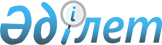 О предоставлении в 2012 году мер социальной поддержки специалистам 
здравоохранения, образования, социального обеспечения, культуры и спорта,
прибывшим для работы и проживания в сельские населенные пункты района
					
			Утративший силу
			
			
		
					Решение маслихата Катон-Карагайского района Восточно-Казахстанской области от 13 апреля 2012 года N 3/25-V. Зарегистрировано управлением юстиции Катон-Карагайского района Департамента юстиции Восточно-Казахстанской области 08 мая 2012 года за N 5-13-128. Прекращено действие по истечении срока, на который решение было принято (письмо маслихата Катон-Карагайского района от 30 мая 2014 года № 117)      Сноска. Прекращено действие по истечении срока, на который решение было принято (письмо маслихата Катон-Карагайского района от 30.05.2014 № 117).      Примечание РЦПИ.

      В тексте сохранена авторская орфография и пунктуация.       

В соответствии с подпунктом 15) пункта 1 статьи 6 Закона Республики Казахстан от 23 января 2001 года «О местном государственном управлении и самоуправлении в Республике Казахстан», подпунктом 4) пункта 3 статьи 7 Закона Республики Казахстан от 8 июля 2005 года «О государственном регулировании развития агропромышленного комплекса и сельских территорий», пунктом 2 постановления Правительства Республики Казахстан от 18 февраля 2009 года № 183 «Об утверждении размеров и Правил предоставления мер социальной поддержки специалистам здравоохранения, образования, социального обеспечения, культуры и спорта, прибывшим для работы и проживания в сельские населенные пункты» Катон-Карагайский районный маслихат РЕШИЛ:



      1. Предоставить в 2012 году специалистам здравоохранения, образования, социального обеспечения, культуры и спорта, прибывшим для работы и проживания в сельские населенные пункты района, меры социальной поддержки в виде подъемного пособия в сумме равной семидесятикратному месячному расчетному показателю и бюджетного кредита не превышающий одну тысячу пятисоткратный размер месячного расчетного показателя на приобретение жилья.



      2. Настоящее решение вводится в действие по истечении десяти календарных дней со дня официального опубликования.

       Председатель сессии                        М. Булгунов      Секретарь районного маслихата              Д. Бралинов
					© 2012. РГП на ПХВ «Институт законодательства и правовой информации Республики Казахстан» Министерства юстиции Республики Казахстан
				